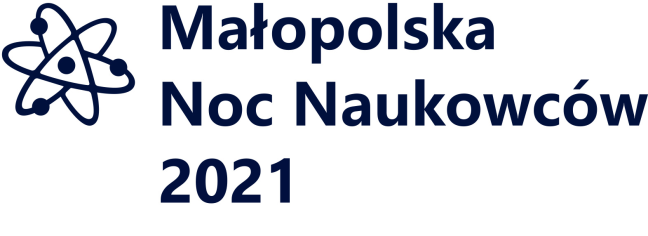 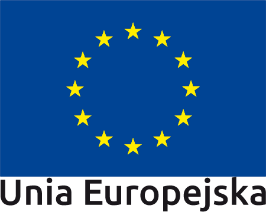 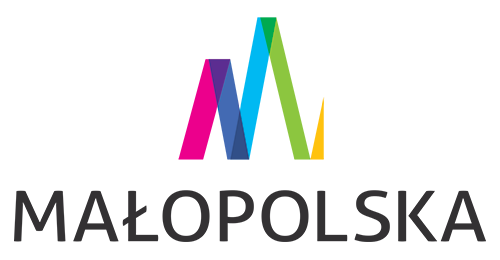 I LICEUM OGÓLNOKSZTAŁCĄCE 
IM. K. BRODZIŃSKIEGO W TARNOWIEUl. Piłsudskiego 4KOŁO BIOLOGICZNEPoznaj życie w kropli wody. Obserwacje mikroskopowe wody czystej i zawierającej protisty, wykonanie pokazu filtrowania wody przez bibułę oraz filtr biologiczny.Co mech potrafi? Obserwacja ilości wody gromadzonej przez kępę mchu co umożliwia zapobieganie powodziom.Uratuj miasto. Uczestnik gry odpowiada na pytania a prawidłowe odpowiedzi to działania umożliwiające ochronę środowiska miasta.Słońce dobre i złe. Pokaz modeli skóry człowieka i prezentacja procesów zachodzących w skórze człowieka pod wpływem promieni słonecznychSpotkania z biologią:Prezentacja złudzeń optycznychInteraktywna wystawa zwierzątWarsztaty daktyloskopiiDoświadczenia biochemiczne – warsztatyObserwacje mikroskopowe preparatów trwałych – warsztatySala 1-11, godzina 17.00 – 21.00KOŁO CHEMICZNE  Co niesie woda? Uczestnicy warsztatów analizują skład chemiczny okolicznych rzek i wód (np. Dunajec, Biała, woda z kranu). Krótko analizujemy w każdej grupie problem występujących tam związków (np. fosforanów, azotanów, jonów metali). Uczestnicy mogą zobaczyć jak wykryć związki chemiczne.Chemia w kuchni. Uczestnicy pokazu mogą zobaczyć, co to jest kamień kotłowy i jak domowym sposobem go usunąć. Jak przygotować środki czystości ze produktów występujących w kuchni.Co jem i piję?  Jak to sprawdzić? Uczestnik pokazu poznaje podstawowe składniki odżywcze oraz grupy substancji anty odżywczych, a podczas pokazu eksperymentów dowiaduje się jak doświadczalnie można sprawdzić obecność tych składników w pokarmach. (Doświadczenia: wykrywanie białka, cukrów, tłuszczu w pokarmach a także wykrywanie jonów w wodzie mineralnej oraz  wykonanie krótkich doświadczeń na dodatkach do żywności E (substancji konserwujących) na przykładzie E220( tlenek siarki IV)czy też E 260(kwas etanowy) uświadomienie ich wpływu na nasz organizm.)Degradacja i ochrona gleb. Uczestnicy analizują przygotowany wcześniej plakat, co może zanieczyszczać gleby i dlaczego, przypominają znaczenie słowa degradacja, typy zanieczyszczeń, przykłady i źródła. Jednym z przykładów usuwania zagrożeń chemicznych jest usuwanie szkodliwych jonów w wyniku procesu strącania osadów: doświadczenie- pokaz (sole kadmu i ołowiu).Sala 0-4, godzina 17.00 – 21.00Pokazy chemiczneLokomotywa (KMnO4, H2O2)Samozapłon z wodą (Zn, NH4NO3, NH4Cl, Ba(NO3)2)Duch (izopropanol)Banknot (CH3CH2OH,sól barwiąca)Woda w wino (KMnO4, H2SO4 rozc., Na2S2O3)Zielony ogień (H3BO3+boraks, CH3CH2OH, H2SO4)Świetliki (NH3, Cr2O3)Światła drogowe (indygokarmin, NaOH, glukoza)Sztuczna krew (FeCl3, KSCN lub NH4SCN)Ognie Bengalskie (cukier puder,KClO3, sól barwiąca)Sala 0-2, godzina 17.00 – 21.00KOŁO FIZYCZNEKto sieje wiatr, ten zbiera … prąd? Uczestnicy zapoznają się z możliwością wykorzystania odnawialnej energii wiatru przekształcanej w energię elektryczną.Słońce niewyczerpane źródło energii. Uczestnicy zapoznają się z ze zjawiskiem fotoelektrycznym oraz możliwościami wykorzystania energii słonecznej w panelach fotowoltaicznych.Powiedz a zapomnę, pokaż – zapamiętam, pozwól zrobić – a zrozumiem. Zabawki fizyczne, paradoksy hydro- i aerodynamiczne, mechanika i hydrostatyka, na co dzień,  zobaczyć dźwięk, własności ciał w niskich temperaturachSale 1-4, 1-5, godzina 17.00 – 21.00KOŁO GEOGRAFICZNENie ma wody na pustyni – przyczyny i skutki pustynnienia. Uczestnicy zajęć zapoznają się z przyczynami procesu pustynnienia w kontekście zmian klimatycznych oraz ze skutkami, które z tym procesem ściśle się wiążą.Gdzie jest burza? – ekstremalne zjawiska pogodowe. Uczestnicy zapoznają się z najważniejszymi ekstremalnymi zjawiskami pogodowymi oraz z ich skutkami, z którymi coraz częściej musi mierzyć się człowiek.Pingwiny z Madagaskaru – lodowce a klimat. W trakcie zajęć omówiony zostanie wpływ zmian klimatycznych na pokrywę lodową na Ziemi. Uczestnicy dowiedzą się co powoduje zmniejszenie się ilości lodu oraz jakie są konsekwencje tego zjawiska.Co z ciebie wyrośnie ? – własności fizykochemiczne gleby. Dzięki prostym i ciekawym doświadczeniom uczestnik będzie mógł poznać podstawowe własności gleby np. skład mineralny, frakcje glebowe, wilgotność, odczyn Ph itp.Procesy egzogenicznekonkurs geograficznyprezentacja podróżniczapokaz skał i minerałówpokazy zjawisk, procesów geograficznych i geologicznych (makiety, modele)Sala 2-11, godzina 17.00 – 21.00KOŁO  MATEMATYCZNEGry, zabawy i łamigłówki matematyczneŁamigłówki, gry i zagadki logiczno-matematyczneStereogramy 3D - nauka widzenia ukrytych obrazów trójwymiarowych Oglądanie fotografii 3D z użyciem okularów anaglifowych       Wystawa złudzeń optycznych    Odczytywanie obrazów anamorficznych  z użyciem walca lustrzanegoSkładanie origamiTworzenie wstęgi MobiusaBudowanie figur przestrzennych za pomocą klocków konstrukcyjnych Tworzenie kartonowych modeli wielościanów     Układanki logiczne - tangramy, tantrixy , dwu- i  trójwymiarowe puzzleTworzenie mozaik (seven, hexagon i girih system), mandale, kalejdoskop lustrzany, parkietaże  M.C. Escher'aSala 1-1, 1-2, godzina 17.00 – 21.00KOŁO EKONOMICZNE  Dlaczego warto być przedsiębiorczym?zabawy interaktywne za pomocą programów komputerowych o tematyce ekonomicznej,wystawy o tematyce ekonomicznej: Po co uczymy się ekonomii? Moja wartość na rynku pracy, Historia pieniądza, Metody bezpiecznego korzystania z bankomatu, Ekonomia budżetu domowego, Razem czy osobno?- wybór sposobu rozliczenia z urzędem skarbowym,ekonomiczne gry planszowe : Monopol, Biznes po Polsku,wystawa monet i banknotów,zabawa plastyczna dla dzieci: zaprojektuj polskie euro,zabezpieczenia polskich banknotów: sprawdzanie banknotów poprzez patrzenie pod światło i za pomocą lampy UV.Sala 2-8, godzina 17.00 – 21.00